DIÁRIO OFICIAL – ANO 61 – Nº 1CIDADE DE SÃO PAULOPrefeito: FERNANDO HADDADTerça-Feira, 05 de Janeiro de 2016.Página 01DECRETOSDECRETO Nº 56.756, DE 4 DE JANEIRO DE 2016Dispõe sobre o funcionamento das repartições públicas municipais da Administração Direta, Autárquica e Fundacional no ano de 2016.FERNANDO HADDAD, Prefeito do Município de São Paulo, no uso das atribuições que lhe são conferidas por lei,D E C R E T A:Art. 1º Não haverá expediente nas repartições públicas municipais da Administração Direta, Autárquica e Fundacional nos feriados nacionais, estaduais e municipais, bem como nos dias de ponto facultativo, na conformidade do Anexo Único deste decreto.Art. 2º Fica declarado ponto facultativo na Administração Pública Municipal Direta, Autárquica e Fundacional nos dias assim definidos no Anexo Único deste decreto.§ 1º O expediente na Quarta-feira de Cinzas, dia 10 de fevereiro, terá início às 12 horas.§ 2º Nos dias referidos no “caput” e no § 1º deste artigo deverão funcionar as unidades cujas atividades não possamsofrer solução de continuidade, podendo nas demais, a critério dos titulares dos respectivos órgãos, ser instituído plantão, nos casos julgados necessários.Art. 3º Nas duas semanas comemorativas das festas de Natal e fim de ano, os órgãos da Administração Direta, Autárquica e Fundacional poderão, a critério de seus titulares, organizar o recesso compensado, mediante a formação de duas turmas de trabalho que se revezarão nas respectivas semanas, devendo o expediente para atendimento ao público obedecer ao horário normal de funcionamento de cada unidade.§ 1º O servidor que integrar as turmas de recesso compensado deverá comparecer ao trabalho em uma das duassemanas, obrigatoriamente, não podendo ter faltas abonadas.§ 2º O servidor que estiver em gozo de férias regulamentares nas duas semanas referidas no “caput” deste artigo,ainda que parcialmente, não poderá participar do recesso compensado.§ 3º Excetuam-se do disposto neste artigo as unidades vinculadas aos órgãos da Administração Direta, Autárquica eFundacional cujas atividades não possam ser desenvolvidas com redução de servidores.§ 4º Fica delegada competência aos Secretários Municipais, aos Subprefeitos, ao Controlador Geral e aos Dirigentes de Autarquias e Fundações para estabelecer, por portaria, a organização do recesso compensado, com os devidos períodos e regras de compensação de horas, observado o disposto neste artigo.Art. 4º Fica delegada competência ao Secretário Municipal de Gestão para, quando conveniente, suspender o expediente nas repartições públicas municipais da Administração Direta, Autárquica e Fundacional, mediante a compensação das horas não trabalhadas.Parágrafo único. A Secretaria Municipal de Gestão deverá submeter à apreciação da Chefia do Executivo, até dezembro de 2016, proposta de edição de decreto dispondo sobre o funcionamento das repartições públicas municipais da Administração Direta, Autárquica e Fundacional no ano de 2017.Art. 5º A ausência dos servidores que professem as religiões judaica e islâmica nas datas descritas nos incisos I e II deste artigo será considerada como motivo justificado para o abono de faltas ao serviço, nos termos do parágrafo único do artigo 92 da Lei nº 8.989, de 29 de outubro de 1979, observando-se o limite ali fixado, que não poderá exceder a 2 (duas) faltas ao serviço, por mês:I - religião judaica: Rosh Hashaná e Yom Kipur;II - religião islâmica: Eid Al Fitr (fim do Ramadã).Art. 6º Caberá às autoridades competentes de cada órgão fiscalizar o cumprimento das disposições deste decreto.Art. 7º As demais entidades da Administração Indireta poderão dispor, a seu critério, sobre a matéria de que trataeste decreto.Art. 8º Este decreto entrará em vigor na data de sua publicação.PREFEITURA DO MUNICÍPIO DE SÃO PAULO, aos 4 de janeiro de 2016, 462º da fundação de São Paulo.FERNANDO HADDAD, PREFEITOVALTER CORREIA DA SILVA, Secretário Municipal de Gestão FRANCISCO MACENA DA SILVA, Secretário do Governo MunicipalPublicado na Secretaria do Governo Municipal, em 4 de janeiro de 2016.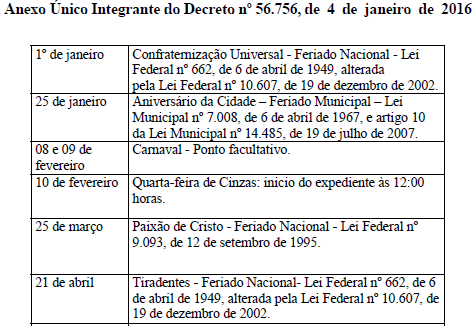 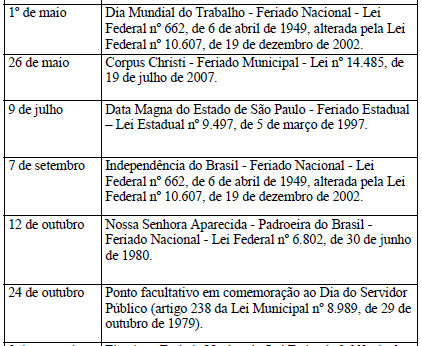 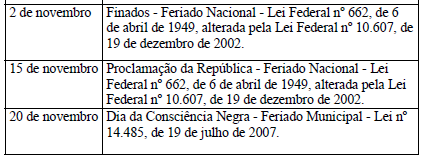 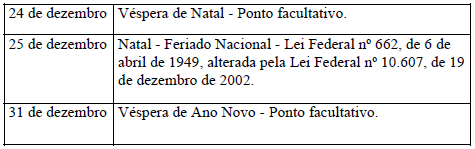 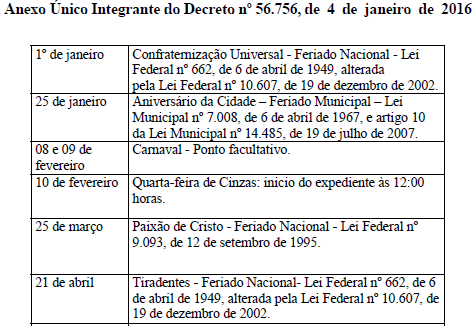 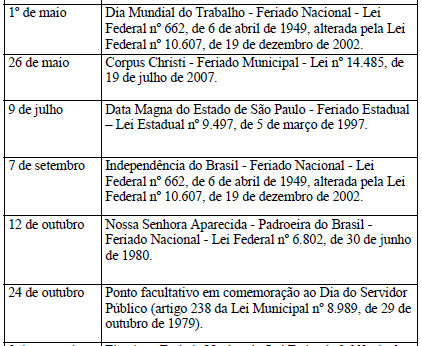 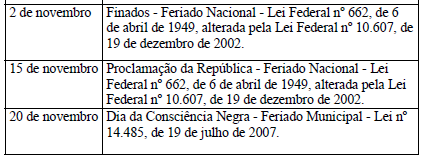 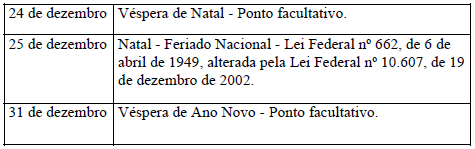 Página 4PORTARIA 2, DE 4 DE JANEIRO DE 2016FERNANDO HADDAD, Prefeito do Município de São Paulo, usando das atribuições que lhe são conferidas por lei, RESOLVE: Designar o senhor IRVAL GIMENES PERES, RF 578.456.5, para, no período de 4 a 18 de janeiro de 2016, substituir o senhor CARLOS EDUARDO DE LACERDA E SILVA, RF 628.375.6, no cargo de Subprefeito, símbolo SBP, da Subprefeitura Jaçanã/Tremembé, à vista de seu impedimento legal, por férias. PREFEITURA DO MUNICÍPIO DE SÃO PAULO, aos 4 de janeiro de 2016, 462° da fundação de São Paulo. FERNANDO HADDAD, PrefeitoPágina 07DESENVOLVIMENTO, TRABALHO E EMPREENDEDORISMOGABINETE DO SECRETÁRIOSISTEMA MUNICIPAL DE PROCESSOS - SIMPROCDESPACHOS: LISTA 2015-2-236COORDENADORIA DE SEGURANCA ALIMENTAR E NUTRICIONALENDERECO: .PROCESSOS DA UNIDADE SDTE/COSAN/FEIRA/SUP2015-0.112.223-8 SEC. MUNIC. DE COORDENACAODAS SUBPREFEITURAS SMSPINDEFERIDOA VISTA DOS ELEMENTOS, NAO AUTORIZADA A SOLICITACAO INICIAL TENDO EM VISTA A MATRICULA TER SIDO RENOVADA E OS DEBITOS QUITADOS2015-0.116.289-2 SEC. MUNIC. DE COORDENACAODAS SUBPREFEITURAS SMSPINDEFERIDOA VISTA DOS ELEMENTOS, NAO AUTORIZADA A SOLICITACAO  INICIAL TENDO EM VISTA A MATRICULA TER SIDO RENOVADA E OS DEBITOS QUITADOS2015-0.198.278-4 AKIKO KAMIYADEFERIDOAUTORIZO A INCLUSAO DO PREPOSTO ROSANA YURIE KUNIYOSHI, NA MATRICULA 005.322-03-0, NOS TERMOS DO ART. 24 INCISO VI DO DEC. 48.172/07, SATISFEITAS AS DEMAIS EXIGENCIAS LEGAIS.2015-0.268.414-0 PEDRO GABRIEL BORGESDEFERIDOAUTORIZADA A INCLUSAO DA(S) FEIRA(S) 1360-9-CV, METRAGEM 10X02, GRUPO DE COMERCIO 04.00, NA MATRICULA 019.171-01-3.2015-0.298.986-3 TERCIO GONCALVES NETODEFERIDOAUTORIZADA A REATIVACAO DA MATRICULA 017.234-01-8, COM PERDA DE ANTIGUIDADE.2015-0.299.045-4 PEDRO GONCALVES DA SILVADEFERIDOAUTORIZADA A ADEQUACAO DO GRUPO DE COMERCIO DE 21.01 PARA 02.00, BEM COMO AUMENTO DE METRAGEM COM BASE NO ART. 7 DO DEC. 48.172/07, DE 02X02 PARA 04X02, NA MATRICULA 036.790-01-0, NA(S) FEIRA(S) 3004-0-SE, 5009-1-SE, 6043-7-LA E 7062-9-SE2015-0.299.467-0 FABIANA DE SOUZA E SILVADEFERIDOAUTORIZADO O AUMENTO DE METRAGEM DE 03X03 PARA 05X04, N(S) FEIRA(S) 1126-6-PR,3021-0-VM,4033-9-ST,5053- 9-JT, 6020-8-ST E 7046-7-ST, NA MATRICULA DE FEIRANTE 016.809-02-5 GRUPO DE COMERCIO 14-012015-0.300.430-5 HIROMITI HAMADADEFERIDOAUTORIZO A REDUCAO DE 10X04 PARA 08X04 N(S) FEIRA(S) 1360-9-CV, NA MATRICULA 016.854-02-0, GRUPO DE COMERCIO 11.00.2015-0.300.445-3 KIYOSUKI HAMADADEFERIDOAUTORIZO A REDUCAO DE 10X04 PARA 08X04 N(S) FEIRA(S) 1360-9-CV, NA MATRICULA 005.126-01-0, GRUPO DE COMERCIO 11.00.2015-0.303.042-0 BERNADETE PEREIRA XAVIERDEFERIDOAUTORIZADO O AUMENTO DE METRAGEM DE 02X2 PARA 04X02, N(S) FEIRA(S) 3124-0-MP, 4068-1-MP, 5148-9-MP E 7053-0-IT, NA MATRICULA DE FEIRANTE 040.910-01-6, GRUPO DE COMERCIO 02.002015-0.303.055-1 WILSON APARECIDO ROSETIDEFERIDOAUTORIZADO O AUMENTO DE METRAGEM DE 03X03 PARA 05X04, N(S) FEIRA(S) 1110-0-SM, 4044-4-G, 5098-9-PE, 6100- 0-SM E 7052-1-IQ NA MATRICULA DE FEIRANTE 013.271-04-0, GRUPO DE COMERCIO 14-012015-0.305.694-1 HERMES PINHEIRO SANTOSDEFERIDOAUTORIZADA A ADEQUACAO DO GRUPO DE COMERCIO DE 21.01 PARA 16.00, BEM COMO AUMENTO DE METRAGEM COM BASE NO ART. 7 DO DEC. 48.172/07, DE 02X02 PARA 04X02, NA MATRICULA 043.140-01-7, NA(S) FEIRA(S) 1370-6-IQ, 4120-3-IQ, 5045-8-IQ, 6122-0-IQ E 7115-3-IQ2015-0.305.919-3 JOSE CARLOS DIAS DE QUEIROZDEFERIDOAUTORIZADA A EXPEDICAO DE MATRICULA INICIAL, GRUPO DE COMERCIO 01.00, METRAGEM 06X02, N(S) FEIRA(S) 3018-0-VM, 4186-6-PJ, 5004-0-SE, 6360-3-SA E 7010-6-MO2015-0.305.921-5 GILSON DA SILVA TEIXEIRADEFERIDOAUTORIZADA A EXPEDICAO DE MATRICULA INICIAL, GRUPO DE COMERCIO 01.00, METRAGEM 10X02, N(S) FEIRA(S) 1370-6-IQ, 3001-5-SE(04X02), 4013-4-LA(10X02), 5162-4-SE(04X02), 6360-3-SA(10X02) E 7252-4-CV(10X02)2015-0.305.939-8 ALCIDES RODRIGUES DA SILVA FILHODEFERIDOAUTORIZADA A EXPEDICAO DE MATRICULA INICIAL, GRUPO DE COMERCIO 01.00, METRAGEM 06X02, N(S) FEIRA(S) 1360-9-CV, 5005-9, 6350-9-VM E 7002-5-SE2015-0.305.944-4 MILENA DE LIMA NOGUEIRADEFERIDOAUTORIZADA A EXPEDICAO DE MATRICULA INICIAL, GRUPO DE COMERCIO 01.00, METRAGEM 06X02, N(S) FEIRA(S) 1360-9-CV, 5005-9, 6350-9-VM E 7002-5-SE2015-0.306.114-7 ADRIANO BARRETODEFERIDOAUTORIZADA A INCLUSAO DA(S) FEIRA(S) 7110-2-CV, METRAGEM 04X04, GRUPO DE COMERCIO 13.00, NA MATRICULA 007.985-04-5.2015-0.307.523-7 DANIEL CHERUBIM DELDUCADEFERIDOA VISTA DOS ELEMENTOS, AUTORIZADA A SOLICITACAO INICIAL PARA REINCLUSAO DA FEIRA 4186-6-PJ, NA MATRICULA 035.700-02-52015-0.313.698-8 MARIA SALETE DOS SANTOS BEZERRADEFERIDOA VISTA DOS ELEMENTOS, AUTORIZADA A SOLICITACAO INICIAL PARA REINCLUSAO DA FEIRA 7064-5-PJ, NA MATRICULA 001.188-05-42015-0.326.403-0 CALDO DO CHORINHO COM DE CALDO DE CANA LTDAINDEFERIDOA VISTA DOS ELEMENTOS, NAO AUTORIZADA A SOLICITACAO INICIAL COM BASE NO ARTIGO 12 DO DECRETO 48.172/072015-0.329.416-8 ALINE SAYURI KAWAUCHIDEFERIDOAUTORIZO A INCLUSAO DO PREPOSTO ALINE SAYURI KAWAUCHI - ME, NA MATRICULA 013.878-02-6, NOS TERMOS DO ART. 24 INCISO VI DO DEC. 48.172/07, SATISFEITAS AS DEMAIS EXIGENCIAS LEGAIS.2015-0.329.607-1 JOSE MESSIAS DE LIMADEFERIDOAUTORIZADA A EXCLUSAO DO PREPOSTO CASSIO ARAGON DE LIMA, NA MATRICULA 023.268-01-8, POR SOLICITACAO DO TITULAR.Página 08JABAQUARAGABINETE DO SUBPREFEITODESPACHO DO SUBPREFEITODESPACHO Nº 001/2016I. Nos termos da competência a mim outorgada na conformidade da Lei Municipal nº 13.399/02 e do Decreto Municipal nº 42.325/02, todos com as devidas alterações, e a vista dos elementos constantes do presente, AUTORIZO com fundamento no disposto na Lei Municipal nº 14.007/05, a PRORROGAÇÃO do TERMO DE PARCERIA , celebrado entre esta Subprefeitura e a Secretaria Municipal do Desenvolvimento, Trabalho e Empreendedorismo-SDTE, visando a manutenção do Posto de Atendimento do Centro de Apoio ao Trabalho e Empreendedorismo - CATe, nas dependências da sede da SP/JA, em uma área de aproximadamente 226,82m², localizada no Subsolo desta, pelo prazo de dois anos, a partir da data de 23/02/2016. Demais condições estão inseridas no mesmo. II. PUBLIQUE-SEIII. A seguir, à Secretaria Municipal do Desenvolvimento, Trabalho e Empreendedorismo, para demais providências cabíveis e elaboração do competente instrumento de formalização.Página 48TRIBUNAL DE CONTASPresidente: Roberto BraguimGABINETE DO PRESIDENTEDESPACHOS DO EXMO. SR.CONSELHEIRO/INTIMAÇÃODESPACHO DO EXMO. SR. CONSELHEIRO MAURICIO FARIACuida-se de Representação interposta por JLE Locações e Transportes Ltda. - ME, contra o Edital do PREGÃO ELETRÔNICO nº 015/SDTE/2015 promovido pela Secretaria Municipal de Desenvolvimento, Trabalho e Empreendedorismo, cujo objeto é a contratação de empresa especializada para a prestação de serviços de locação de veículos adaptados “tipo escritório”, para atendimento móvel ao público em geral, com fornecimento de motorista, quilometragem livre, seguro, combustível, equipamentos e demais serviços especificados, para operar nacidade de São Paulo, conforme descrição no Termo de Referência (Anexo I).Destaco, inicialmente, que a presente Representação foi protocolada nesta Corte em 16/12/2015, ontem, às 13h50min, com abertura designada para segunda-feira, dia 21/12/2015, às 9h30min.A manifestação exarada pela Subsecretaria de Fiscalização e Controle desta Casa aponta para a inconsistência relativa ao número de horas em que os veículos tipo Van “D1” estarão disponíveis, decorrente de previsões divergentes no Termo de Referência quanto ao número de veículos dessa espécie que serão contratados, se cinco ou sete, o que também impactaria o número de horas previstas em razão da quantidade de veículos.Em relação ao segundo ponto da Representação, sobre a possibilidade de divisão em lotes, para ampliação da competitividade, a Auditoria considera necessária a oitiva da Origem, a fim de que houvesse justificativa a respeito.Todavia, na data de hoje, a Origem fez publicar no Diário Oficial de hoje um comunicado em que esclarece “que os números corretos a serem contratados são 2 (dois) veículos tipo micro ônibus e 5 (cinco) veículos adaptados tipo van. Ainda cumpre esclarecer que o quantitativo de horas extras estimadas no termo de referência poderá ser cumprido ao longo dos 24 meses de duração do contrato”.Assim, o primeiro ponto da representação foi superado. Com relação ao segundo ponto, muito embora a Auditoria haja se manifestado pela necessidade oitiva da Origem, considero tal providência desnecessária, pois a divisão ou não do objeto licitado em lotes é, a princípio, uma prerrogativa da Administração, que somente deve ceder caso haja indícios de grave restrição da competitividade do certame. No caso em tela, como se trata de locação de 2 (dois) micro-ônibus e 5 (cinco) veículos tipo Van, equipados como escritórios, com mobiliário básico e computador, é possível vislumbrar que a previsão de lote único não será fator impeditivo à competição, sendo possível razoável considerar que haverá vários licitantes em condição de disputa, face à baixa complexidade do objeto licitado. Diante de todo o exposto, sem prejuízo da análise mais aprofundada a ser efetuada com a completa instrução do feito considero que os argumentos e informações contidos nestes autos, em um primeiro plano, não rendem ensejo a impedir que a Origem continue o processo licitatório, realizando a sessão do pregão prevista para 21 de dezembro próximo futuro. INTIMEM-SE, por fax e por ofício, o Sr. Secretário Municipal de Desenvolvimento, Trabalho e Empreendedorismo e o(a) Sr(a). Pregoeiro(a), para ciência deste despacho, com urgência, em razão da proximidade da data da sessão. Cientifique-se a Representante do teor do presente despacho.